Polacy nie chcą już aut z małym silnikiemPrzez 15 lat mocno zmieniły się preferencje Polaków względem samochodów osobowych. Najszybciej rosła liczba aut z dużymi silnikami. Eksperci Ubea.pl analizują tę zmianę.Producenci samochodów osobowych już od pewnego czasu promują mniejsze jednostki napędowe. Okazuje się jednak, że na polskich drogach trendy wcale nie zmierzają w kierunku tzw. downsizingu silników. Świadczy o tym ciekawa analiza ekspertów Ubea.pl, którzy sprawdzili, jak przez 15 lat zmieniał się udział samochodów osobowych o małej, średniej oraz dużej pojemności silnika.Obszerna analiza Ubea.pl odpowiada również na pytanie, gdzie polscy kierowcy najchętniej kupują auta z małymi oraz dużymi jednostkami napędowymi. Warto też sprawdzić, jak pojemność silnika wpływa na cenę OC.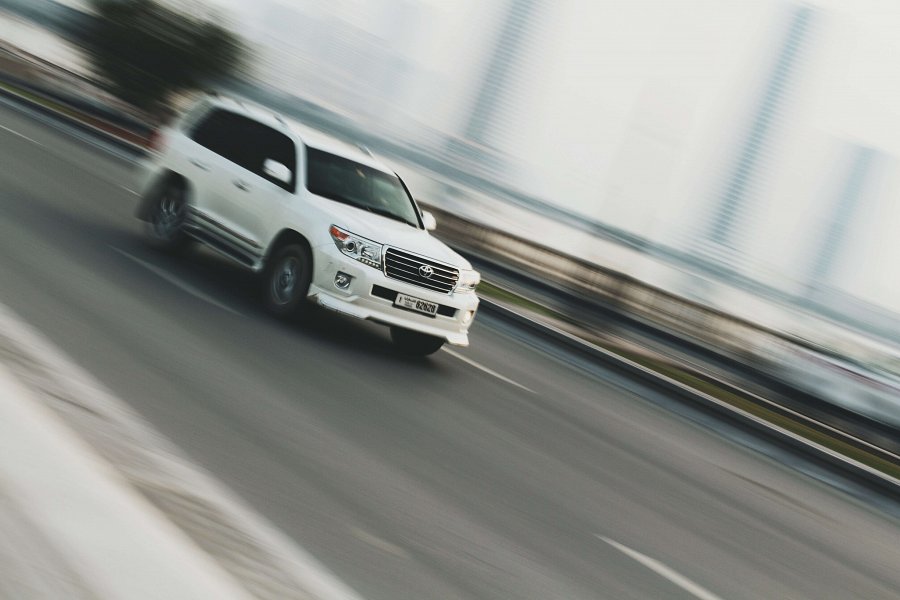 Auta z dużym silnikiem coraz popularniejszeGłówny Urząd Statystyczny podaje informacje o pojemności silnika samochodów osobowych w Polsce, uwzględniając trzy kategorie:l do 1399 cm3l 1400 cm3 - 1999 cm3l 2000 cm3 i więcej."Ten prosty i jednocześnie użyteczny podział uwzględnia auta o małej, średniej oraz dużej pojemności silników” - mówi Andrzej Prajsnar, ekspert porównywarki ubezpieczeniowej Ubea.pl.Analizowane dane nie uwzględniają jeszcze 2019 r., ale nie stanowi to raczej większego problemu. W przypadku pojemności silników zmiany następują bowiem raczej powoli.Według danych Głównego Urzędu Statystycznego w latach 2003 - 2018 liczba aut o danej pojemności silnika zmieniła się następująco:l  do 1399 cm3 - wzrost o 2 160 944 (z 6 645 870 do 8 806 814)l  1400 cm3 - 1999 cm3 - wzrost o 8 505 278 (z 4 130 048 do 12 635 326)l  2000 cm3 i więcej - wzrost o 1 518 967 (z 467 909 do 1 986 876)Na uwagę zasługuje między innymi ponad czterokrotny wzrost liczby samochodów z silnikami o pojemności co najmniej dwóch litrów.Samochody z małym silnikiem nie są już najpopularniejszeNajważniejszym trendem w ostatnich 15 latach był jednak spadek znaczenia aut z najmniejszymi silnikami oraz rosnąca popularność samochodów ze średnim silnikiem. Pod koniec 2003 r. samochody osobowe należące do pierwszej grupy stanowiły 59% zarejestrowanych aut, a samochody o średniej pojemności silnika - 37%.„Po piętnastu latach proporcje prawie się odwróciły. Udział samochodów osobowych z najmniejszymi silnikami spadł do 38%. W przypadku aut z jednostką napędową o średniej pojemności odnotowano natomiast wzrost do 54%” - informuje Paweł Kuczyński, prezes porównywarki ubezpieczeniowej Ubea.pl.Jakie są przyczyny tego zjawiska? Wpływ na pewno miał import samochodów osobowych z Europy Zachodniej, a także poprawa zużycia paliwa w użytkowanych autach. Należy wspomnieć też o upowszechnieniu się instalacji gazowych LPG.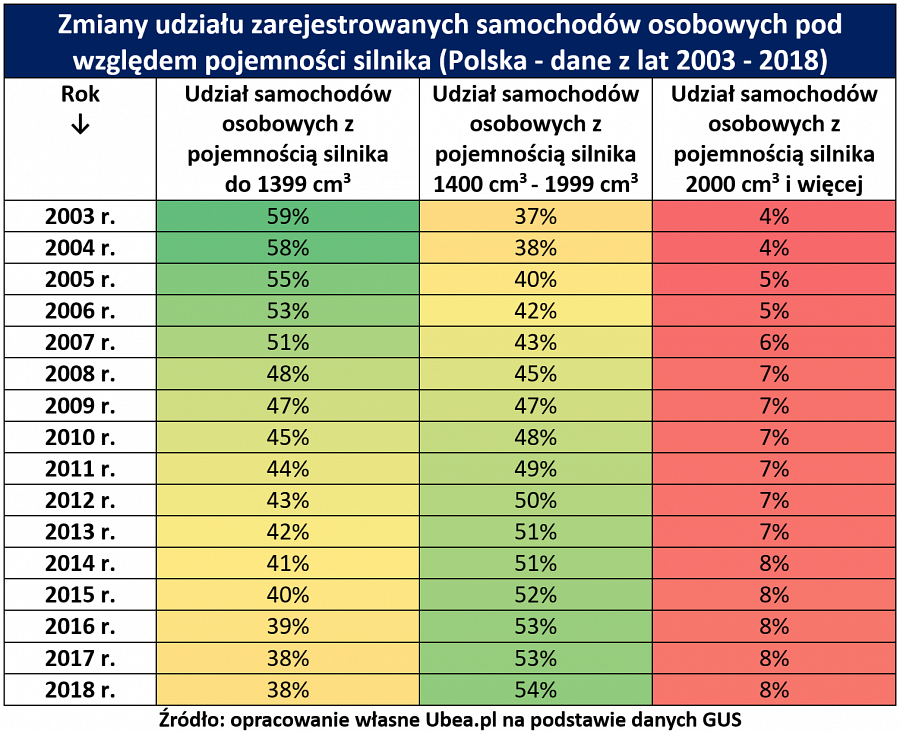 Gdzie są popularne małe silniki, a gdzie duże?Na podstawie danych GUS-u można również sprawdzić, jaki jest udział silników o dużej i małej pojemności w poszczególnych polskich powiatach oraz miastach na prawach powiatu.Dane pochodzące z końca 2018 r. wskazują na duże różnice między poszczególnymi regionami.Największy udział aut z małymi silnikami odnotowano w następujących powiatach i miastach:l pow. rybnicki - 49% zarejestrowanych samochodów osobowychl Świętochłowice - 48% l Sopot - 48%l Piekary Śląskie - 48%l pow. wodzisławski - 48%Jak widać na poniższej mapie, auta z małymi jednostkami napędowymi cieszą się większą popularnością w centralnej części Polski oraz na Górnym Śląsku.„Można zauważyć, że tam gdzie gęstość zaludnienia jest większa, nasi rodacy chętniej użytkują pojazdy z mniejszymi silnikami” - zauważa Andrzej Prajsnar, ekspert porównywarki ubezpieczeniowej Ubea.pl.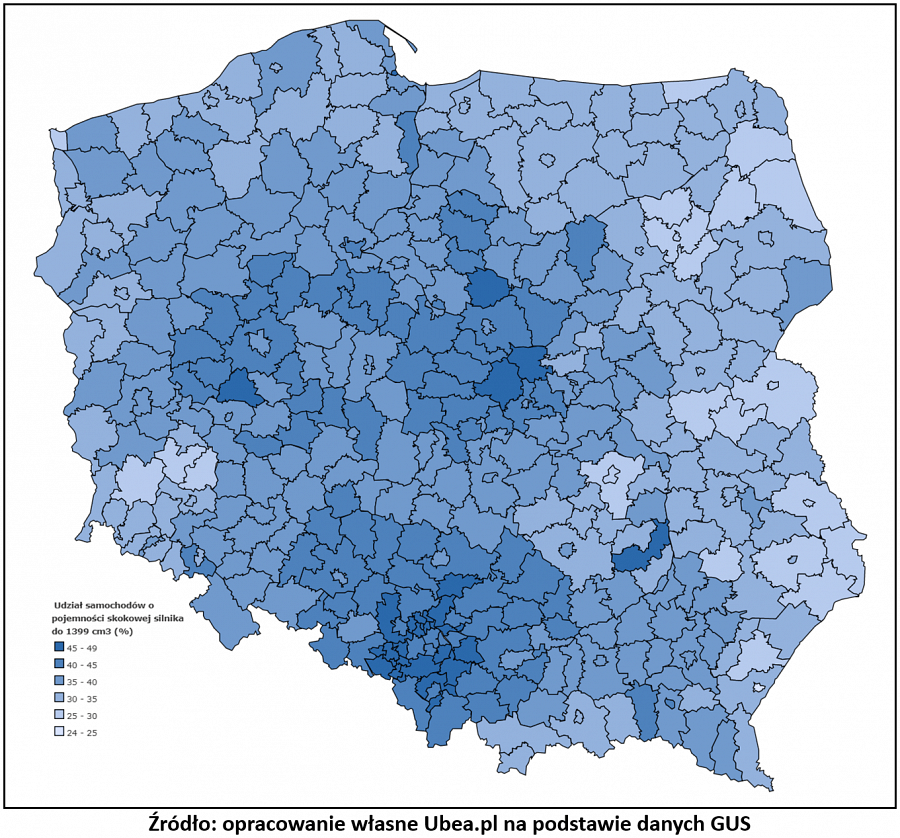 Gdzie największą popularnością cieszą się auta z dużymi silnikami? Pod koniec 2018 r. największy udział takich samochodów odnotowano w następujących miastach i powiatach:l Przemyśl - 16% zarejestrowanych samochodów osobowychl pow. tatrzański - 15%l Biała Podlaska - 14%l pow. jarosławski - 13%l pow. piaseczyński - 13%Na mapie widać wyraźnie, że auta z dużym silnikiem są najchętniej kupowane przez kierowców z obszarów położonych blisko zachodniej oraz wschodniej granicy.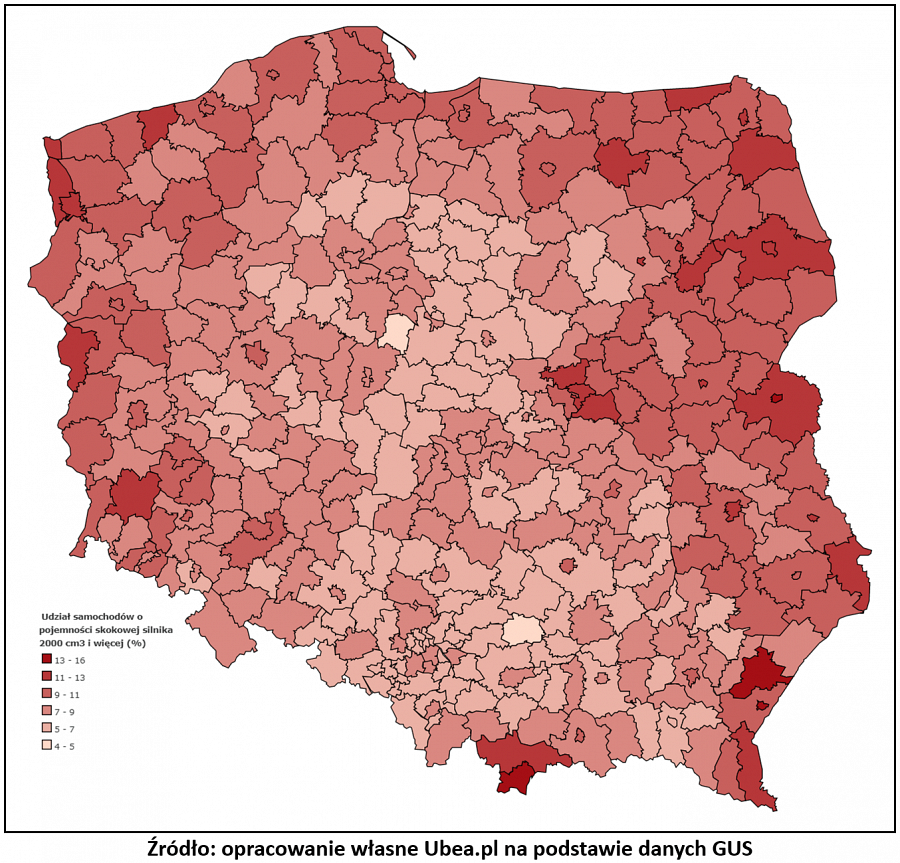 Pojemność silnika a cena ubezpieczenia OCKierowcy kupujący auto z dużym silnikiem muszą pamiętać, że wysoka pojemność oznacza większe koszty ubezpieczenia OC.Dane Ubea.pl wskazują, że na wiosnę 2020 r. przeciętna składka OC dla aut z poszczególną pojemnością silnika wynosiła:l  poniżej 600 cm3: 682 zł (średnia z najniższych ofert ubezpieczycieli)l  601 cm3 - 1000 cm3: 609 złl  1001 cm3 - 1400 cm3: 725 złl  1401 cm3 - 1800 cm3: 811 złl  1801 cm3 - 2200 cm3: 807 złl  2201 cm3 - 2600 cm3: 1 001 złl  2601 cm3 - 3000 cm3: 1 042 złl  3001 cm3 - 3400 cm3: 1 211 złl  3401 cm3 - 3800 cm3: 1 302 złl  3801 cm3 - 4200 cm3: 1 079 złl  4201 cm3 - 4600 cm3: 706 złl  4601 cm3 - 5000 cm3: 1 604 złl  ponad 5000 cm3: 1 206 złPowyższe dane pokazują, że zależność między pojemnością silnika a kosztem OC jest nadal bardzo wyraźna. Kupując auto, warto więc zastanowić się, czy duży silnik jest nam na pewno potrzebny. Szczególnie powinny to przemyśleć młodzi i niedoświadczeni kierowcy, którzy i tak zapłacą nieco więcej za OC ze względu na krótką historię ubezpieczeniową.